GROVELAND™ 040Vinyl SidingGeneral Description: GROVELAND offers a lifetime of performance, beauty and low maintenance with a natural low-gloss finish and enhanced shadow lines create the look of painted cedar panels.  Groveland siding is appropriate for use in new construction exteriors, remodeling projects or as replacement siding for existing structures, including residential and light commercial applications.Style: Colors: TruColor® Protection Technology provides superior color retention performance.  Groveland siding profiles come in a wide range of appealing colors. All colors are Spectrophotometer controlled. Lock: Groveland’s Insta-lock™ locking system holds panels securely, while allowing expansion and contraction in changing temperatures.  The rigid shape and engineered locking leg provide a positive snap fit application and strong wind resistance.  Lock is optically measured and controlled.Accessories: Wolverine manufactures a range of siding accessories which are compatible with Groveland siding styles and colors. Accessory products include installation components, soffit, window and door trim, and corner systems.Composition: Groveland siding products are produced using PVC resin. Technical Data: Groveland siding is in compliance with ASTM specification for Rigid Polyvinyl Chloride (PVC) Siding D3679, and the requirements of the 2015, 2018, 2021 and 2024 International Residential Code and International Building Code, the 2020 and 2023 Florida Residential Code and Florida Building Code, and the 2019 and the 2022 California Residential Code and California Building Code. Groveland siding meets or exceeds the properties noted in Table 1. Table 1Important Fire Safety Information: When rigid vinyl siding is exposed to significant heat or flame, the vinyl will soften, sag, melt or burn, and may thereby expose material underneath.  Care must be exercised when selecting underlayment materials because many underlayment materials are made from organic materials that are combustible. You should ascertain the fire properties of underlayment materials prior to installation. All materials should be installed in accordance with local and state Model Building Codes and fire regulations.Wind Load Testing: Wolverine® Groveland siding has been tested per ASTM D 5206 standard test method for wind load resistance to withstand negative wind load pressures and their mph equivalents as shown in the chart below. All products exceed industry standards for wind load performance. Check with your local building inspector for wind load requirements in your area for the type of structure you are building.Table 2* Windload calculations based on ASTM D3679, ASCE 7-10, 30ft High, Exposure BDocuments: Wolverine® Vinyl Siding meets the requirements of one or more of the following specifications:VSI/Intertek TBDConforms to ASTM Specification D3679 Florida BCIS Approval TBDFor specific product evaluation/approval information, call 800-265-2230.Installation: Prior to commencing work, verify governing dimensions of building, examine, clean and repair, if necessary, any adjoining work on which the siding is in any way dependent for its proper installation. Sheathing materials must have an acceptable working surface. Complete instructions for installing Wolverine Groveland siding are available in the “Installation Instructions” manual available from Wolverine. Please review this manual prior to installation, it contains important installation requirements.Warranty: Wolverine supports Groveland siding products with a Lifetime Limited Warranty to the original homeowner. The product warranty is transferable if the home is sold. Sample Short Form Specification: Siding as shown on drawings or specified herein shall be Groveland Vinyl Siding as manufactured by Wolverine, Malvern, PA. The siding shall have a .040" nominal thickness. Installation shall be in accordance with manufacturer’s instructions.
Three-part Format Specifications: Long form specifications in three-part format are available on the Wolverine website at www.wovlerinesiding.com.  	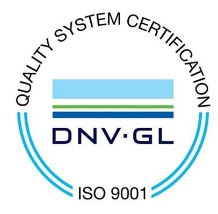 ProfileFinishPanel ProjectionWall Thickness (Nominal)Lock DesignColorsAccessory PocketLengthPackagingDouble 4” Traditional, 8” exposureWoodGrain½” .040”Insta-lock™ locking system131/2”12’ 6”Panels per ctn: 24Sq Feet per ctn: 200Double 5”  Traditional, 10” exposureWood Grain½”.040”Insta-lock™  locking system131/2”12’Panels per ctn: 20Sq Feet per ctn: 200 Double 4-1/2” Dutch Lap, 9” exposureWood Grain½”.040”Insta-lock™ locking system 131/2” 12’ 1”Panels per ctn: 22Sq Feet per ctn: 200 Double 5” DutchLap,      10” exposureWood Grain½”.040”Insta-lock™ locking system 131/2” 12’ Panels per ctn: 20Sq Feet per ctn: 200 GrasslandsCastle StoneAshSand DriftWhiteTundra MossTwilight GrayNatural SandCanvasRustic ClayCarolina BlueRiverStoneGlacier WhiteASTM E 84 Meets Class A flame spread requirements as tested according to ASTM E84.ASTM D 635 Material is self-extinguishing with no measurable extent of burn when tested in accordance with this specification.NFPA 268Radiant Heat Test - Ignition Resistance of Exterior Walls - Conclusion that Wolverine met the conditions forallowable use as specified in section 1406 of the International Building Code.ProductFastener SpacingFastener Spacing2015/2018 IBC/IRC2015/2018 IBC/IRC2015/2018 IBC/IRC2021/2024 IBC/IRC2021/2024 IBC/IRC2021/2024 IBC/IRCProductFastener SpacingFastener SpacingStandard Design Pressure RatingMaximum Windspeed
(mph)Maximum Windspeed
(mph)Standard Design Pressure RatingMaximum Windspeed
(mph)Maximum Windspeed
(mph)ProductFastener SpacingFastener SpacingStandard Design Pressure RatingASDULTStandard Design Pressure RatingASDULTDouble 4” TraditionalNails16" o.c.64.816421246.7139180Double 4-1/2” DutchLapNails16" o.c.55.615219640.0129166Double 5” TraditionalNails16" o.c.58.715620242.3133171Double 5” DutchLapNails16" o.c.52.414719037.7125162